ЧЕРКАСЬКА МІСЬКА РАДА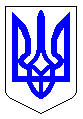 ЧЕРКАСЬКА МІСЬКА РАДАВИКОНАВЧИЙ КОМІТЕТРІШЕННЯВід 15.03.2017 № 251Про дозвіл на видачу ордерівфізичним та юридичним особамна видалення аварійних, фаутнихта сухостійних деревВідповідно до п. 7 статті 30 Закону України «Про місцеве самоврядування в Україні», статті 28  Закону України «Про благоустрій населених пунктів», п.п. 2 п. 2 Порядку видалення дерев, кущів, газонів і квітників у населених пунктах, затвердженого постановою Кабінету Міністрів України від 01.08.2006 № 1045, згідно з Правилами утримання зелених насаджень у населених пунктах України, затверджених наказом Міністерства будівництва, архітектури та житлово-комунального господарства України від 10.04.2006 № 105, враховуючи пропозиції комісії для обстеження зелених насаджень, виконавчий комітет Черкаської міської радиВИРІШИВ:Доручити голові комісії для обстеження зелених насаджень 
Гусаченку В.В. видати ордери фізичним та юридичним особам на видалення аварійних, фаутних та сухостійних дерев на території міста відповідно до актів від 06.02 – 24.02.2017 № 4, від 22.02.2017 №5.Фізичним та юридичним особам роботи із видалення дерев замовляти у спеціалізованих підприємствах міста, які укомплектовані спеціальною технікою та механізмами, кваліфікованими спеціалістами, відповідно до пункту 5.8 Правил утримання зелених насаджень у населених пунктах України та укласти договір на проведення утилізації відходів деревини.Контроль за виконанням рішення покласти на директора департаменту  житлово-комунального комплексу Яценка О.О. Міський голова								А.В.Бондаренко      А К Т  № 4обстеження зелених насаджень, що підлягають видаленнюм. Черкаси									  06.02 – 24.02.2017 р.Комісія, призначена рішенням виконавчого комітету Черкаської міської ради від 02.06.2009 № 664 зі змінами, в складі:Обстеження зелених насаджень пов'язано з видаленням зелених насаджень у зв`язку з аварійним та сухостійним станом Зелені насадження, що підлягають видаленнюРазом підлягає знесенню 122 дерев,  -  кущів.Всього видаляється:Дерев __122___одиницьКущів__________-_______одиницьГазонів_________-________ гаКвітників______-_________м2Видалення зелених насаджень проводиться без сплати відновлювальної вартості відповідно до п. 6 Порядку видалення дерев, кущів, газонів та квітників, затвердженого Постановою КМУ від 01.08.2006 р. № 1045.3. Зелені насадження, що залишаються на місці в межахвідведеної під забудову ділянкиРазом залишається на місці:Дерев __________________шт.Кущів__________________шт.Газонів_________________ гаКвітників_______________м2Скорочення:НПУ – дерева, пошкоджені через несприятливі погодні умови;НУ – дерева всохли чи набули аварійності в результаті неналежного утримання;ДБН – дерева ростуть з порушенням ДБН, загрожують інженерним мережам;ПСПР – дерева пошкоджені до ступеня припинення (неприпинення) росту;ВМ – дерева, що досягли вікової межі;Ф – фаутні дерева, з дуплами, уражені хворобами та шкідниками;АН – аварійно-нахилені дерева, можливе падіння чи обламування гілля.ВИСНОВОК КОМІСІЇ:	Департаменту житлово-комунального комплексу підготувати проект рішення МВК «Про видалення дерев», на підставі якого видати ордер. Примітка: роботи по видаленню зелених насаджень виконуються спеціалізованим підприємством тільки на підставі ордера, виданого департаментом житлово-комунального комплексу.   А К Т  № 5обстеження зелених насаджень, що підлягають видаленнюм. Черкаси										    22.02.2017 р.Комісія, призначена рішенням виконавчого комітету Черкаської міської ради від 02.06.2009 № 664 зі змінами, в складі:Обстеження зелених насаджень пов'язано з видаленням зелених насаджень у зв`язку з аварійним та сухостійним станом Зелені насадження, що підлягають видаленнюРазом підлягає знесенню 71 дерев,  -  кущів.Всього видаляється:Дерев __71___одиницьКущів__________-_______одиницьГазонів_________-________ гаКвітників______-_________м2Видалення зелених насаджень проводиться без сплати відновлювальної вартості відповідно до п. 6 Порядку видалення дерев, кущів, газонів та квітників, затвердженого Постановою КМУ від 01.08.2006 р. № 1045.3. Зелені насадження, що залишаються на місці в межахвідведеної під забудову ділянкиРазом залишається на місці:Дерев __________________шт.Кущів__________________шт.Газонів_________________ гаКвітників_______________м2Скорочення:НПУ – дерева, пошкоджені через несприятливі погодні умови;НУ – дерева всохли чи набули аварійності в результаті неналежного утримання;ДБН – дерева ростуть з порушенням ДБН, загрожують інженерним мережам;ПСПР – дерева пошкоджені до ступеня припинення (неприпинення) росту;ВМ – дерева, що досягли вікової межі;Ф – фаутні дерева, з дуплами, уражені хворобами та шкідниками;АН – аварійно-нахилені дерева, можливе падіння чи обламування гілля.ВИСНОВОК КОМІСІЇ:	Департаменту житлово-комунального комплексу підготувати проект рішення МВК «Про видалення дерев», на підставі якого видати ордер. Примітка: роботи по видаленню зелених насаджень виконуються спеціалізованим підприємством тільки на підставі ордера, виданого департаментом житлово-комунального комплексу.Голова комісії:Гусаченко В.В.- начальник відділу екології департаменту житлово-комунального комплексу Черкаської міської ради, голова комісіїЧлени комісії:Бакум О.М.- заступник начальника відділу екології департаменту житлово-комунального комплексу Черкаської міської ради, заступник голови комісіїПредставник заявника:Пшенічнікова А.Б.- в.п. головного спеціалісту відділу екології департаменту житлово-комунального комплексу Черкаської міської ради, секретар комісії Регурецький Р.М.- головний спеціаліст управління інспектування Черкаської міської радиМалашова О.В.- головний спеціаліст відділу містобудівного кадастру та ГІС управління планування та архітектури департаменту архітектури та містобудування Черкаської міської радиДишлюк  С.А.- начальник відділу екологічного контролю природно-заповідного фонду рослинного та тваринного світу Державної екологічної інспекції у Черкаській області№з/падресавид зелених насадженьВисота (м)вік (рік)діаметр стовбуракількістьЯкісний стан зелених насаджень , причини аварійностіпідлягають знесеннюпідлягають пересаджуванню12345678910вул. Менделєєва, (біля м-ну «Абсолют» навпроти обл. лікарні)сосна2055561авар., НПУвидаленорозчах.вул. Менделєєва, (біля м-ну «Абсолют» навпроти обл. лікарні)сосна2025241сухост., НПУвидаленовул. Менделєєва, (біля м-ну «Абсолют» навпроти обл. лікарні)акація1220241авар., НПУвидаленовул. Менделєєва, (біля м-ну «Абсолют» навпроти обл. лікарні)акація1230321авар., НПУвидаленовул. Менделєєва, (біля м-ну «Абсолют» навпроти обл. лікарні)акація1233361авар., НПУвидаленовул. Менделєєва, (біля м-ну «Абсолют» навпроти обл. лікарні)клен1245481авар., НПУвидаленовул. Пастерівська (непарна сторона відвул. Чайковського довул. Бидгощської)яблуня630321авар., ВМвидаленовул. Пастерівська (непарна сторона відвул. Чайковського довул. Бидгощської)яблуня635361авар., ВМвидаленовул. Пастерівська (непарна сторона відвул. Чайковського довул. Бидгощської)абрикоса740441авар., ВМвидаленовул. Пастерівська (непарна сторона відвул. Чайковського довул. Бидгощської)абрикоса745563авар., ВМвидаленовул. Пастерівська (непарна сторона відвул. Чайковського довул. Бидгощської)абрикоса745721авар., ВМвидаленовул. Пастерівська (непарна сторона відвул. Чайковського довул. Бидгощської)абрикоса740521авар., ВМвидаленовул. Пастерівська (непарна сторона відвул. Чайковського довул. Бидгощської)абрикоса727321авар., ВМвидаленовул. Пастерівська (непарна сторона відвул. Чайковського довул. Бидгощської)яблуня640441авар., ВМвидаленовул. Пастерівська (ЗГТ біля АТБ)тополя1545861авар., Фвидаленнявул. Пастерівська (ЗГТ біля ЗОШ № 24)клен1240681авар., Фвидаленнявул. Менделєєва (біля стоянки автомоб.)сосна2055561сухост., АН, НУвидаленнявул. Менделєєва (біля стоянки автомоб.)сосна2045481сухост., НПУвидаленнявул. Менделєєва (біля стоянки автомоб.)клен1240481авар., АН, НУвидаленнявул. Нарбутівська (від вул. Симиренківської до вул. Подолінського)тополя1245681авар., АНвидаленнявул. Нарбутівська (від вул. Симиренківської до вул. Подолінського)тополя1020201авар., НПУвидаленнявул. Нарбутівська (від вул. Симиренківської до вул. Подолінського)абрикоса72532, 241авар., Фвидаленнявул. Нарбутівська (від вул. Симиренківської до вул. Подолінського)абрикоса615201авар., Фвидаленнявул. Нарбутівська (від вул. Симиренківської до вул. Подолінського)абрикоса620241авар., Фвидаленнявул. Нарбутівська (від вул. Симиренківської до вул. Подолінського)абрикоса730402авар., Фвидаленнявул. Нарбутівська (від вул. Симиренківської до вул. Подолінського)горіх5158, 121авар., ДБНвидаленнявул. Нарбутівська (від вул. Симиренківської до вул. Подолінського)тополя1245881авар., НУвидаленнязгорілавул. Нарбутівська (від вул. Симиренківської до вул. Подолінського)верба1250961авар., Фвидаленнядупловул. Нарбутівська (від вул. Симиренківської до вул. Подолінського)верба124044, 561авар., Фвидаленнявул. Нарбутівська (від вул. Симиренківської до вул. Подолінського)верба12451101авар., Фвидаленнядупловул. Нарбутівська (від вул. Симиренківської до вул. Подолінського)верба1020281авар., Фвидаленнядупловул. Нарбутівська (від вул. Симиренківської до вул. Подолінського)верба124072, 921авар., Фвидаленнявул. Нарбутівська (від вул. Симиренківської до вул. Подолінського)верба124072, 681авар., Фвидаленнядупловул. Нарбутівська, 198/23 містотополя1240561суховер., НПУвидаленнявул. Нарбутівська, 198/23 містотополя1245721авар., ДБНвидаленнявул. Нарбутівська, 279тополя1235441авар., Фвидаленнявул. Нарбутівська, 279клен1245521авар., Фвидаленнявул. Нарбутівська, 279тополя1235481авар., Фвидаленнявул. Нарбутівська, 204 (біля дит. садочку)тополя1235482авар., Фвидаленнявул. Нарбутівська, 204 (біля дит. садочку)тополя1240641авар., Фвидаленнявул. Нарбутівська, 204 (біля дит. садочку)тополя1240561авар., Фвидаленнявул. Нарбутівська, 204 (біля дит. садочку)тополя1240521авар., Фвидаленнявул. Нарбутівська (навпроти стадіону ЗОШ № 25)акація1030401авар., НУвидаленнявул. Нарбутівська (навпроти стадіону ЗОШ № 25)тополя1240561авар., Фвидаленнявул. Нарбутівська, 206 (вздовж ЗОШ)клен1230401авар., АНвидаленнявул. Нарбутівська, 206 (вздовж ЗОШ)клен124052, 481авар., ДБНвидаленнявул. Нарбутівська, 206 (вздовж ЗОШ)клен710122авар., НПУвидаленнявул. Нарбутівська, 206 (вздовж ЗОШ)клен5782авар., НПУвидаленнявул. Нарбутівська, 206 (вздовж ЗОШ)клен1235481авар., НПУвидаленнявул. Нарбутівська, 206 (вздовж ЗОШ)клен1225321авар., НПУвидаленнявул. Нарбутівська, 206 (вздовж ЗОШ)клен1225281авар., НПУвидаленнявул. Нарбутівська, 291шовковиця71012,8,8,8,8,8,8, 6,61авар., ДБНвидаленнявул. Франка –бул. Шевченкаклен888,8,12,161авар., ДБНвидаленовул. Смілянська (між аеропортом та фермерським ринком)клен1235441сухост., НУвидаленовул. Смілянська (між аеропортом та фермерським ринком)клен1230361сухост., НУвидаленовул. Смілянська (між аеропортом та фермерським ринком)липа1235401сухост., НУвидаленовул. Смілянська (між аеропортом та фермерським ринком)верба1240561авар., НПУвидаленовул. Смілянська (між аеропортом та фермерським ринком)клен101512,16,201авар., Фвидаленовул. Смілянська (між аеропортом та фермерським ринком)клен1235441авар., Фвидаленовул. Смілянська (біля АЗС навпроти митниці)клен1235481авар., Фвидаленобул. Шевченка, 428клен1235481авар., НПУвидаленобул. Шевченка, 430клен1235481сухост, НПУвидаленовул. Руставі (кладовище №2)тополя1545881авар., Фвидаленнявул. Руставі (кладовище №2)тополя1230401авар., Фвидаленнявул. Руставі (кладовище №2)тополя1240562авар., Фвидаленнявул. Руставі (кладовище №2)тополя1545722авар., Фвидаленнявул. Руставі (кладовище №2)тополя1235482авар., Фвидаленнявул. Руставі (кладовище №2)тополя1545841авар., Фвидаленнявул. Руставі (кладовище №2)тополя1545981авар., Фвидаленнявул. Руставі (кладовище №2)тополя154048,44,521авар., Фвидаленнявул. Руставі (кладовище №2)тополя1540521авар., Фвидаленнявул. Руставі (кладовище №2)тополя1542801авар., Фвидаленняпр-т Хіміків, 74 ТОВ «МГК-Черкаси»тополя1545721авар., Фвидаленняпр-т Хіміків, 74 ТОВ «МГК-Черкаси»тополя1540641авар., Фвидаленнявул. Гоголя, 206 (після перехрестя з вул. Святотроїцькою)береза1235401авар., НПУвидаленнябул. Шевченка, 440в’яз 1035521авар., Фвидаленнявул. Толстого, 17 (гуртожиток) каштан1040482авар. Фвидаленнявул. Смілянська (парна сторона від кільця до аеропорту)клен1035481авар., НПУвидаленнявул. Смілянська (парна сторона від кільця до аеропорту)клен1035441авар., НПУвидаленнявул. Смілянська (парна сторона від кільця до аеропорту)клен810121авар., НПУвидаленнявул. Смілянська (парна сторона від кільця до аеропорту)клен1020241авар., НПУвидаленнявул. Смілянська (парна сторона від кільця до аеропорту)каштан1030361авар., НПУвидаленнявул. Смілянська (парна сторона від кільця до аеропорту)береза1030361авар., НПУвидаленнявул. Смілянська (непарна сторона від кільця до аеропорту)клен1020281авар., НПУвидаленнявул. Смілянська (непарна сторона від кільця до аеропорту)клен7108,8,8,8, 12,12,181авар., ДБНвидаленнявул. Смілянська (непарна сторона від кільця до аеропорту)акація1035401авар., НПУвидаленнявул. Смілянська (непарна сторона від кільця до аеропорту)акація1030361авар., НПУвидаленнявул. Смілянська (непарна сторона від кільця до аеропорту)акація1025321авар., НПУвидаленнявул. Смілянська (непарна сторона від кільця до аеропорту)акація710122авар., НПУвидаленнявул. Смілянська (непарна сторона від кільця до аеропорту)катальпа832361авар., АНвидаленнявул. Смілянська (непарна сторона від кільця до аеропорту)акація1020241сухост., НПУвидаленнявул. Пастерівська, 104тополя1545681авар., Фвидаленнявул. Пастерівська, 104горобина825282авар., Фвидаленнявул. Пастерівська, 104горобина820241авар., Фвидаленнявул. Пастерівська, 104абрикоса730321сухост., НПУвидаленнявул. Пастерівська, 104абрикоса725281авар., НПУвидаленнярозчах.вул. Пастерівська, 104абрикоса732361авар., ДБНвидаленнявул. Менделєєва, 8 (обл. бюро суд. мед. експертизи)береза1240481сухост., НПУвидаленнявул. Дахнівська (лісопаркова зона вправо від м-ну «Лісовий»)сосна2040361авар., НПУвидаленнявпаловул. Дахнівська (лісопаркова зона вправо від м-ну «Лісовий»)сосна2050483авар., НПУвидаленнявпаловул. Дахнівська (лісопаркова зона вправо від м-ну «Лісовий»)сосна2060722авар., НПУвидаленнявпаловул. Дахнівська (лісопаркова зона вправо від м-ну «Лісовий»)сосна2035321авар., НПУвидаленнявпаловул. Дахнівська (лісопаркова зона вправо від м-ну «Лісовий»)сосна2030241авар., НПУвидаленнявпаловул. Дахнівська (лісопаркова зона вправо від м-ну «Лісовий»)сосна2045443авар., НПУвидаленнявпаловул. Дахнівська (лісопаркова зона вправо від м-ну «Лісовий»)сосна2055561авар., НПУвидаленнязлам.ВСЬОГО:ВСЬОГО:ВСЬОГО:ВСЬОГО:ВСЬОГО:122122122122№з/пвид зелених насадженьВисота мвік (рік)діаметр стовбура на висоті 1,3 метра від землікількістьякісний стан зелених насаджень (хороший, задовільний, незадовільний)1234567Голова комісії:______________Гусаченко В.В.Члени комісії:______________Бакум О.М.______________Пшенічнікова А.Б.______________Регурецький Р.М.______________Малашова О.В.______________Дишлюк  С.А.Голова комісії:Гусаченко В.В.- начальник відділу екології департаменту житлово-комунального комплексу Черкаської міської ради, голова комісіїЧлени комісії:Бакум О.М.- заступник начальника відділу екології департаменту житлово-комунального комплексу Черкаської міської ради, заступник голови комісіїПредставник заявника:Пшенічнікова А.Б.- в.п. головного спеціалісту відділу екології департаменту житлово-комунального комплексу Черкаської міської ради, секретар комісії Регурецький Р.М.- головний спеціаліст управління інспектування Черкаської міської радиМалашова О.В.- головний спеціаліст відділу містобудівного кадастру та ГІС управління планування та архітектури департаменту архітектури та містобудування Черкаської міської радиДишлюк  С.А.- начальник відділу екологічного контролю природно-заповідного фонду рослинного та тваринного світу Державної екологічної інспекції у Черкаській області№з/падресавид зелених насадженьВисота (м)вік (рік)діаметр стовбуракількістьЯкісний стан зелених насаджень , причини аварійностіпідлягають знесеннюпідлягають пересаджуванню12345678910пров. Медичний, 7 ССУБдуб1065601сухост., НУвидаленнявул. М. Залізняка, 34 (ботанічний сад ЧНУ ім. Б. Хмельницького)клен1045601авар., Фвидаленнявул. М. Залізняка, 34 (ботанічний сад ЧНУ ім. Б. Хмельницького)шовковиця845481авар., АНвидаленнявул. М. Залізняка, 34 (ботанічний сад ЧНУ ім. Б. Хмельницького)гледичія1020241авар., Фвидаленнявул. М. Залізняка, 34 (ботанічний сад ЧНУ ім. Б. Хмельницького)гледичія1030361авар., Фвидаленнявул. М. Залізняка, 34 (ботанічний сад ЧНУ ім. Б. Хмельницького)гледичія104548,521сухост., НПУвидаленнявул. М. Залізняка, 34 (ботанічний сад ЧНУ ім. Б. Хмельницького)гледичія1040481сухост., НПУвидаленнявул. М. Залізняка, 34 (ботанічний сад ЧНУ ім. Б. Хмельницького)гледичія1035401сухост., НПУвидаленнявул. М. Залізняка, 34 (ботанічний сад ЧНУ ім. Б. Хмельницького)гледичія1040482авар., АНвидаленнявул. М. Залізняка, 34 (ботанічний сад ЧНУ ім. Б. Хмельницького)гледичія1027322авар., Фвидаленнявул. М. Залізняка, 34 (ботанічний сад ЧНУ ім. Б. Хмельницького)гледичія1045521сухост., НПУвидаленнявул. М. Залізняка, 34 (ботанічний сад ЧНУ ім. Б. Хмельницького)гледичія920241сухост., НПУвидаленнявул. М. Залізняка, 34 (ботанічний сад ЧНУ ім. Б. Хмельницького)гледичія1027321сухост., НПУвидаленнявул. М. Залізняка, 34 (ботанічний сад ЧНУ ім. Б. Хмельницького)акація1045681авар., Фвидаленнявул. М. Залізняка, 34 (ботанічний сад ЧНУ ім. Б. Хмельницького)клен1240441авар., Фвидаленнявул. М. Залізняка, 34 (ботанічний сад ЧНУ ім. Б. Хмельницького)берест1030361сухост., Фвидаленнявул. М. Залізняка, 34 (ботанічний сад ЧНУ ім. Б. Хмельницького)берест1035441сухост., НПУвидаленнявул. М. Залізняка, 34 (ботанічний сад ЧНУ ім. Б. Хмельницького)берест812161авар., Фвидаленнявул. М. Залізняка, 34 (ботанічний сад ЧНУ ім. Б. Хмельницького)верба12551301сухост., НПУвидаленнявул. М. Залізняка, 34 (ботанічний сад ЧНУ ім. Б. Хмельницького)черешня517241сухост., НПУвидаленнявул. М. Залізняка, 34 (ботанічний сад ЧНУ ім. Б. Хмельницького)вишня310161сухост., НУвидаленнявул. М. Залізняка, 34 (ботанічний сад ЧНУ ім. Б. Хмельницького)яблуня520242авар., Фвидаленнявул. М. Залізняка, 34 (ботанічний сад ЧНУ ім. Б. Хмельницького)акація1040441авар., Фвидаленнявул. М. Залізняка, 34 (ботанічний сад ЧНУ ім. Б. Хмельницького)акація104560, 841авар., Фвидаленнявул. М. Залізняка, 34 (ботанічний сад ЧНУ ім. Б. Хмельницького)абрикоса610161авар.видаленнявул. Хрещатик, 51-53 (ЧНУ)вишня415201авар., Фвидаленнявул. Хрещатик, 51-53 (ЧНУ)вишня412161сухост., НПУвидаленнябул. Шевченка, 79-81 (ЧНУ)тополя1545861авар., Фвидаленнябул. Шевченка, 79-81 (ЧНУ)тополя1545781авар., Фвидаленнябул. Шевченка, 79-81 (ЧНУ)яблуня53032, 281авар., ДБНвидаленнябул. Шевченка, 79-81 (ЧНУ)ялина1050441сухост., НУвидаленнявул. О. Дашковича, 24 (ЧНУ)каштан1030361авар., ДБНвидаленняпров. Медичний, 14 (ДНЗ №74)туя312161сухост., АНвидаленняпров. Медичний, 14 (ДНЗ №74)сосна2040363сухост., НПУвидаленняпров. Медичний, 14 (ДНЗ №74)сосна2045441сухост., НПУвидаленняпров. Медичний, 14 (ДНЗ №74)сосна2025241сухост., НПУвидаленнявул. Дахнівська (лісопаркова зона вправо від м-ну «Лісовий»)сосна2020205сухост., НПУвидаленнявул. Дахнівська (лісопаркова зона вправо від м-ну «Лісовий»)сосна2025245сухост., НПУвидаленнявул. Дахнівська (лісопаркова зона вправо від м-ну «Лісовий»)сосна2015161сухост., НПУвидаленнявул. Дахнівська (лісопаркова зона вправо від м-ну «Лісовий»)сосна2030283сухост., НПУвидаленнявул. Дахнівська (лісопаркова зона вправо від м-ну «Лісовий»)сосна2060801сухост., НПУвидаленнявул. Дахнівська (лісопаркова зона вправо від м-ну «Лісовий»)сосна2030281авар., АНвидаленнявул. Дахнівська (лісопаркова зона вправо від м-ну «Лісовий»)сосна2025241авар., АНвидаленнявул. Дахнівська (лісопаркова зона вправо від м-ну «Лісовий»)сосна2035321авар., АНвидаленнявул. Дахнівська (лісопаркова зона вправо від м-ну «Лісовий»)сосна2035324сухост., НПУвидаленнявул. Дахнівська (лісопаркова зона вправо від м-ну «Лісовий»)сосна2060781сухост., НПУвидаленнявул. Дахнівська (лісопаркова зона вправо від м-ну «Лісовий»)сосна2045441авар., НПУвидаленнявпаловул. Дахнівська (лісопаркова зона вправо від м-ну «Лісовий»)сосна2050681сухост., НПУвидаленнявул. Дахнівська (лісопаркова зона вправо від м-ну «Лісовий»)сосна2040402сухост., НПУвидаленнявул. Дахнівська (лісопаркова зона вправо від м-ну «Лісовий»)сосна2045521сухост., НПУвидаленнявул. Дахнівська (лісопаркова зона вправо від м-ну «Лісовий»)сосна2035362сухост., НПУвидаленняВСЬОГО:ВСЬОГО:ВСЬОГО:ВСЬОГО:ВСЬОГО:71717171№з/пвид зелених насадженьВисота мвік (рік)діаметр стовбура на висоті 1,3 метра від землікількістьякісний стан зелених насаджень (хороший, задовільний, незадовільний)1234567Голова комісії:______________Гусаченко В.В.Члени комісії:______________Бакум О.М.______________Пшенічнікова А.Б.______________Регурецький Р.М.______________Малашова О.В.______________Дишлюк  С.А.